О внесении изменений в постановлениеадминистрации Добринского муниципальногорайона от 31.05.2019г. №385 «Об утверждениипорядка осуществления управлением финансовадминистрации Добринского муниципального районаЛипецкой области внутреннего муниципальногофинансового контроля»         В соответствии с частью 3 статьи 269.2 Бюджетного кодекса Российской Федерации, статьи 36 Решения Добринского районного Совета депутатов Липецкой области №434 от14.11.2007г. «О бюджетном процессе в Добринском районе Липецкой области» (с изменениями).  По результатам проведенного мониторинга и в целях приведения в соответствие с действующим законодательством нормативных правовых актов администрации Добринского муниципального района Липецкой области администрация Добринского муниципального района                                           ПОСТАНОВЛЯЕТ:         1. Внести изменения в «Порядок осуществления управлением финансов администрации Добринского муниципального района Липецкой области внутреннего муниципального финансового контроля» утвержденного постановлением администрации Добринского муниципального района от 31.05.2019г. №385, согласно приложения.         2. Опубликовать настоящее постановление в районной газете «Добринские вести» и разместить на официальном сайте администрации Добринского муниципального района в сети Интернет www.admdobrinka.ru.        3. Контроль за исполнением настоящего постановления возложить на заместителя главы администрации Добринского муниципального района – начальника управления финансов Неворову В.Т.Глава администрации Добринского                                                             муниципального района                                                        С.П. МоскворецкийИванов О.Е.2-37-26Вносит:Заместитель главы администрации муниципального района -начальник управления финансов                                                  В.Т. НевороваСогласовано:отдел правовой работы и земельных отношений                                                                   Н.А. ГавриловПриложение к постановлению                                                                         Администрации Добринского                                                                        муниципального района                                                     Липецкой области                                                                         №274 от 14.05.2020года.  В разделе I «Общие положения»:            в пункте 1 слова «в сфере бюджетных правоотношений» исключить;    пункт 4 изложить в следующей редакции:       «4. Предметом контрольной деятельности является контроль:за соблюдением положений правовых актов, регулирующих бюджетные правоотношения, в том числе устанавливающих требования к бухгалтерскому учету и составлению и представлению бухгалтерской (финансовой) отчетности районных муниципальных учреждений;за соблюдением положений правовых актов, обусловливающих публичные нормативные обязательства и обязательства по иным выплатам физическим лицам из районного бюджета, а также за соблюдением условий договоров (соглашений) о предоставлении средств из районного бюджета, муниципальных контрактов;за соблюдением условий договоров (соглашений), заключенных в целях исполнения договоров (соглашений) о предоставлении средств из районного бюджета, а также в случаях, предусмотренных Бюджетным кодексом Российской Федерации, условий договоров (соглашений), заключенных в целях исполнения муниципальных контрактов; за достоверностью отчетов о результатах предоставления и (или) использования бюджетных средств (средств, предоставленных из районного бюджета), в том числе отчетов о реализации муниципальных программ Добринского района, отчетов об исполнении муниципальных заданий, отчетов о достижении значений показателей результативности предоставления средств из районного бюджета;2) В разделе II «Планирование контрольных мероприятий и основания проведения внеплановых контрольных мероприятий»: в пункте 16 слово «форма» заменить словами «метод осуществления муниципального финансового контроля»; в подпункте 2 пункта 19 слова «бюджетного законодательства Российской Федерации» заменить словами «законодательства Российской Федерации и Липецкой области по вопросам, относящимся к предмету контрольной деятельности, установленному пунктом 4 настоящего Порядка;»;3) В разделе X «Реализация результатов контрольного мероприятия»:пункт 80 изложить в следующей редакции:        «По результатам рассмотрения акта и иных материалов камеральной проверки начальник (заместитель начальника) Управления принимает решение: 1) о направлении или об отсутствии оснований для направления представления и (или) предписания объекту контроля; 2) о проведении внеплановой выездной проверки (ревизии).»; пункт 81 изложить в следующей редакции:         «По результатам рассмотрения акта и иных материалов выездной проверки (ревизии) начальник (заместитель начальника) Управления принимает решение: - о направлении или об отсутствии оснований для направления представления и (или) предписания объекту контроля; - о назначении внеплановой выездной проверки (ревизии), в том числе при представлении объектом контроля возражений в письменной форме, а также дополнительной информации, документов и материалов, относящихся к проверяемому периоду, влияющих на выводы, сделанные по результатам выездной проверки (ревизии).»;пункт 84 изложить в следующей редакции:        - В случаях выявления бюджетных нарушений по результатам контрольного мероприятия Управление направляет представление, предписание и уведомление о применении бюджетных мер принуждения в соответствии с бюджетным законодательством Российской Федерации и законодательством Российской Федерации о контрактной системе в сфере закупок товаров, работ, услуг для обеспечения государственных нужд.» (приложение №1, №2, №3);пункт 85 изложить в следующей редакции:- Представления и предписания в течение 30 рабочих дней со дня принятия решения об их направлении вручаются должностному лицу объекта контроля или направляются в адрес объекта контроля заказным почтовым отправлением с уведомлением о вручении.»;пункт 86 изложить в следующей редакции:- Управление осуществляет мониторинг исполнения объектами контроля представлений и предписаний Управления. Неисполнение предписаний Управления о возмещении причиненного Добринского района ущерба является основанием для обращения Управления в суд с исковыми заявлениями о возмещении ущерба, причиненного Добринскому району».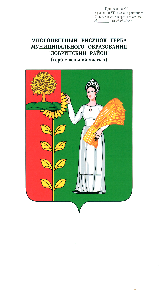 ПОСТАНОВЛЕНИЕАДМИНИСТРАЦИИ ДОБРИНСКОГО МУНИЦИПАЛЬНОГО РАЙОНАЛИПЕЦКОЙ ОБЛАСТИПОСТАНОВЛЕНИЕАДМИНИСТРАЦИИ ДОБРИНСКОГО МУНИЦИПАЛЬНОГО РАЙОНАЛИПЕЦКОЙ ОБЛАСТИПОСТАНОВЛЕНИЕАДМИНИСТРАЦИИ ДОБРИНСКОГО МУНИЦИПАЛЬНОГО РАЙОНАЛИПЕЦКОЙ ОБЛАСТИ      14.05.2020г.п.  Добринка№ _274